ПОЗДРАВЛЯЕМ ПОБЕДИТЕЛЕЙ ВТОРОГО ЭТАПА РЕСПУБЛИКАНСКОЙ ОЛИМПИАДЫ ПО УЧЕБНЫМ ПРЕДМЕТАМ «ТРУДОВОЕ ОБУЧЕНИЕ», «МАТЕМАТИКА», «ИСТОРИЯ»Шевченко Ивана, учащегося  11 «Б» класса, диплом I степени,Сороковую  Богдану,учащуюся  8 «А» класса, диплом II степени,Архиповцова Кирилла,учащегося 10 «Б» класса, диплом III степениВыражается благодарностьЗайцу Михаилу Николаевичу, учителю  трудового обучения, Быковской Татьяне Валентиновне, учителю математике,Лемешеву Валерию Петровичу, учителю дополнительного образования,Костюшко Евгению Евгеньевичу, учителю истории и обществоведения, Шаповаловой Лидии Анатольевне, учителю историиза достойную профессиональную подготовку!Поздравляем победителей  второго этапа республиканской олимпиады, желаем успехов и дальнейших побед!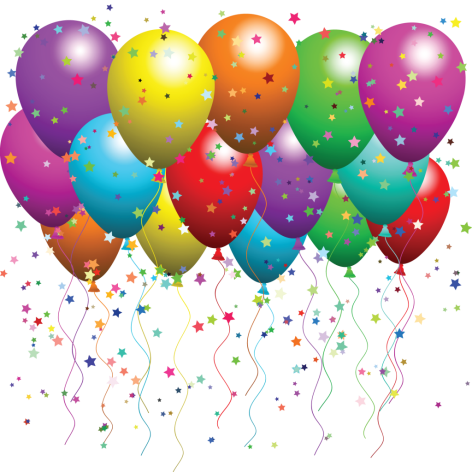 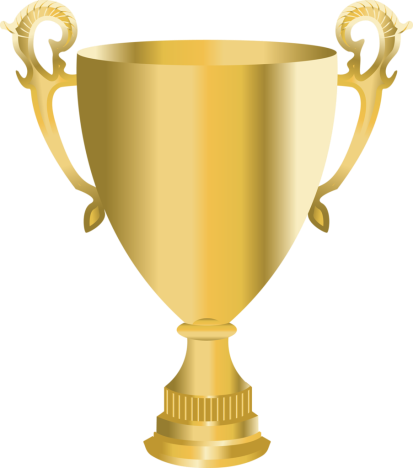 